INSCHRIJFFORMULIER				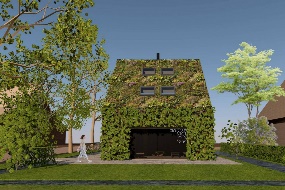 Ondergetekende heeft kennis genomen van de voorlopige schetsplannen voor 12 duurzame nieuwbouwwoningen aan de Boschoordweg te Boijl.Ondergetekende verklaart zich te kunnen vinden in de collectieve gedachte bij de realisatie van de woningen en tijdens de op de realisatie van de woningen volgende beheerfaseOndergetekende verklaart zich akkoord met de geschetste selectieprocedure voor de huurwoningen en de uitgifte van bouwkavels.Voor en achternaam:………………………………………………………………………………………….Geboortedatum:……………………………………………………………………………………………………Huidig woonadres: ………………………………………………………………………………………………..Telefoonnummer:………………………………………………………………………………………………….E-mailadres:…………………………………………………………………………………………………………….Ik ben ‘voldoende Boijliger’ (zet kruisje bij jouw situatie):O ik woon momenteel in een huur/koopwoning in Boijl (bij deelname komt woning vrij)O ik sta ingeschreven als woningzoekende (je staat niet later dan juli 2021 ingeschreven op het woonadres van je ouders);O ik ben geboren in Boijl en/óf ik heb tenminste 4 groepen basisschool in Boijl doorlopen en mijn ouders wonen (nog) in Boijl én ik woon zelf vanwege werk/studie tijdelijk buiten de gemeenteIk behoor tot één van de doelgroepen:	O alleenstaand/starter en woningzoekende	O koppel/stel/partners en jonge gezinnen	O gezin met minimaal nog 1 schoolgaand kind thuiswonend	O gezin met kinderen de deur uit (bij deelname komt woning vrij)	Ik heb interesse voor een:	O huurwoning	O starters-koopwoning	O 2-onder-1-kap-woning	O vrijstaand klein - middel	O vrijstaand middel – groot  				Handtekening: 